Project DescriptionUse this form as part of your safety planning to describe the work that will be undertaken by a number ofvolunteers participating in the project or program. Complete it for: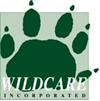 Medical Disclosure FormCONFIDENTIALMedical Disclosure FormCONFIDENTIALMedical Disclosure FormCONFIDENTIALMedical Disclosure FormCONFIDENTIALMedical Disclosure FormCONFIDENTIALPART A: TO BE COMPLETED BY THE VOLUNTEERPART A: TO BE COMPLETED BY THE VOLUNTEERPART A: TO BE COMPLETED BY THE VOLUNTEERPART A: TO BE COMPLETED BY THE VOLUNTEERPART A: TO BE COMPLETED BY THE VOLUNTEERPART A: TO BE COMPLETED BY THE VOLUNTEERPART A: TO BE COMPLETED BY THE VOLUNTEERVolunteer NameVolunteer NameVolunteer NameVolunteer NameDate of BirthDate of BirthDate of BirthResidential AddressResidential AddressResidential AddressResidential AddressResidential AddressResidential AddressResidential AddressPhonePhonePhoneWILDCARE Member No.WILDCARE Member No.WILDCARE Member No.WILDCARE Member No.Emergency Contact DetailsEmergency Contact DetailsEmergency Contact DetailsEmergency Contact DetailsEmergency Contact DetailsEmergency Contact DetailsEmergency Contact DetailsNameNameNameRelationship to VolunteerRelationship to VolunteerRelationship to VolunteerRelationship to VolunteerPhonePhonePhoneMobileMobileMobileMobileAre you taking any medication that is likely to affect your safety or the safety of any other person in the workplace?Are you taking any medication that is likely to affect your safety or the safety of any other person in the workplace?Are you taking any medication that is likely to affect your safety or the safety of any other person in the workplace?Are you taking any medication that is likely to affect your safety or the safety of any other person in the workplace?Are you taking any medication that is likely to affect your safety or the safety of any other person in the workplace?Are you taking any medication that is likely to affect your safety or the safety of any other person in the workplace?  Yes    NoIf you fail to take any medication is it likely to affect your safety or the safety of any other person in the workplace?If you fail to take any medication is it likely to affect your safety or the safety of any other person in the workplace?If you fail to take any medication is it likely to affect your safety or the safety of any other person in the workplace?If you fail to take any medication is it likely to affect your safety or the safety of any other person in the workplace?If you fail to take any medication is it likely to affect your safety or the safety of any other person in the workplace?If you fail to take any medication is it likely to affect your safety or the safety of any other person in the workplace?  Yes    NoIf the answer to either of these questions is yes please provide details:If the answer to either of these questions is yes please provide details:If the answer to either of these questions is yes please provide details:If the answer to either of these questions is yes please provide details:If the answer to either of these questions is yes please provide details:If the answer to either of these questions is yes please provide details:If the answer to either of these questions is yes please provide details:Do you have any condition that is likely to affect your safety or the safety of others in the workplace (including any allergic reactions)Do you have any condition that is likely to affect your safety or the safety of others in the workplace (including any allergic reactions)Do you have any condition that is likely to affect your safety or the safety of others in the workplace (including any allergic reactions)Do you have any condition that is likely to affect your safety or the safety of others in the workplace (including any allergic reactions)Do you have any condition that is likely to affect your safety or the safety of others in the workplace (including any allergic reactions)Do you have any condition that is likely to affect your safety or the safety of others in the workplace (including any allergic reactions)  Yes    NoIf yes please provide details:If yes please provide details:If yes please provide details:If yes please provide details:If yes please provide details:If yes please provide details:If yes please provide details:If the answer to any of the previous questions is “yes” the Group President will have discussions with you prior to consideration being given to your participation in the project.If the answer to any of the previous questions is “yes” the Group President will have discussions with you prior to consideration being given to your participation in the project.If the answer to any of the previous questions is “yes” the Group President will have discussions with you prior to consideration being given to your participation in the project.If the answer to any of the previous questions is “yes” the Group President will have discussions with you prior to consideration being given to your participation in the project.If the answer to any of the previous questions is “yes” the Group President will have discussions with you prior to consideration being given to your participation in the project.If the answer to any of the previous questions is “yes” the Group President will have discussions with you prior to consideration being given to your participation in the project.If the answer to any of the previous questions is “yes” the Group President will have discussions with you prior to consideration being given to your participation in the project.I (volunteer’s full name – printed)(volunteer’s full name – printed)(volunteer’s full name – printed)(volunteer’s full name – printed)(volunteer’s full name – printed)(volunteer’s full name – printed)acknowledge that I may be required to complete a new form every twelve months and in the event of any change in information I must notify the Group Presidentacknowledge that I must not consume alcohol or drugs while volunteering unless it is for legitimate medical reasons.certify that the information provided in this form is correct to the best of my knowledge.agree to this information being accessed and acted on for safety and emergency purposes by the Group President and any Project Leader assigned by the Groupacknowledge that I may be required to complete a new form every twelve months and in the event of any change in information I must notify the Group Presidentacknowledge that I must not consume alcohol or drugs while volunteering unless it is for legitimate medical reasons.certify that the information provided in this form is correct to the best of my knowledge.agree to this information being accessed and acted on for safety and emergency purposes by the Group President and any Project Leader assigned by the Groupacknowledge that I may be required to complete a new form every twelve months and in the event of any change in information I must notify the Group Presidentacknowledge that I must not consume alcohol or drugs while volunteering unless it is for legitimate medical reasons.certify that the information provided in this form is correct to the best of my knowledge.agree to this information being accessed and acted on for safety and emergency purposes by the Group President and any Project Leader assigned by the Groupacknowledge that I may be required to complete a new form every twelve months and in the event of any change in information I must notify the Group Presidentacknowledge that I must not consume alcohol or drugs while volunteering unless it is for legitimate medical reasons.certify that the information provided in this form is correct to the best of my knowledge.agree to this information being accessed and acted on for safety and emergency purposes by the Group President and any Project Leader assigned by the Groupacknowledge that I may be required to complete a new form every twelve months and in the event of any change in information I must notify the Group Presidentacknowledge that I must not consume alcohol or drugs while volunteering unless it is for legitimate medical reasons.certify that the information provided in this form is correct to the best of my knowledge.agree to this information being accessed and acted on for safety and emergency purposes by the Group President and any Project Leader assigned by the Groupacknowledge that I may be required to complete a new form every twelve months and in the event of any change in information I must notify the Group Presidentacknowledge that I must not consume alcohol or drugs while volunteering unless it is for legitimate medical reasons.certify that the information provided in this form is correct to the best of my knowledge.agree to this information being accessed and acted on for safety and emergency purposes by the Group President and any Project Leader assigned by the Groupacknowledge that I may be required to complete a new form every twelve months and in the event of any change in information I must notify the Group Presidentacknowledge that I must not consume alcohol or drugs while volunteering unless it is for legitimate medical reasons.certify that the information provided in this form is correct to the best of my knowledge.agree to this information being accessed and acted on for safety and emergency purposes by the Group President and any Project Leader assigned by the GroupSignatureSignatureSignatureSignatureSignatureDate    Date    PART B: TO BE COMPLETED BY THE GROUP PRESIDENTPART B: TO BE COMPLETED BY THE GROUP PRESIDENTPART B: TO BE COMPLETED BY THE GROUP PRESIDENTPART B: TO BE COMPLETED BY THE GROUP PRESIDENTPART B: TO BE COMPLETED BY THE GROUP PRESIDENTDiscussion undertaken with the volunteer?  Discussion undertaken with the volunteer?  Discussion undertaken with the volunteer?  Discussion undertaken with the volunteer?    Yes    NoIf yes please provide a summary of the discussion:If yes please provide a summary of the discussion:If yes please provide a summary of the discussion:If yes please provide a summary of the discussion:If yes please provide a summary of the discussion:Presidents initialsVolunteers initialsVolunteers initialsVolunteers initialsVolunteers initialsBased on the information provided for the volunteer on the above form, approval IS / IS NOT (please circle) given to participate in projects during this membership year (20_ _ )Based on the information provided for the volunteer on the above form, approval IS / IS NOT (please circle) given to participate in projects during this membership year (20_ _ )Based on the information provided for the volunteer on the above form, approval IS / IS NOT (please circle) given to participate in projects during this membership year (20_ _ )Based on the information provided for the volunteer on the above form, approval IS / IS NOT (please circle) given to participate in projects during this membership year (20_ _ )Based on the information provided for the volunteer on the above form, approval IS / IS NOT (please circle) given to participate in projects during this membership year (20_ _ )Where approval is given please list any approval condition:Where approval is given please list any approval condition:Where approval is given please list any approval condition:Where approval is given please list any approval condition:Where approval is given please list any approval condition:Participant advised of reasons where approval is not grantedParticipant advised of reasons where approval is not granted Yes   Date: No    N/A Yes   Date: No    N/A Yes   Date: No    N/APresidents NamePresidents NamePresidents NamePresidents NamePresidents NameSignatureSignatureSignatureDate    Date    Please note:This form and its content is to be held confidentially by the Group President. Project leader may access information on this form for emergency and planning purposes.Please note:This form and its content is to be held confidentially by the Group President. Project leader may access information on this form for emergency and planning purposes.Please note:This form and its content is to be held confidentially by the Group President. Project leader may access information on this form for emergency and planning purposes.Please note:This form and its content is to be held confidentially by the Group President. Project leader may access information on this form for emergency and planning purposes.Please note:This form and its content is to be held confidentially by the Group President. Project leader may access information on this form for emergency and planning purposes.